     ҠАРАР                                                                                                        ПОСТАНОВЛЕНИЕ20 июнь 2016 й.                       №  44 -1                               20 июня 2016 г.         О внесении изменений в  постановление администрации сельского поселения Казанский сельсовет муниципального района Альшеевский район Республики Башкортостан  от 16 декабря 2013 г. № 65  « О назначении контрактного управляющего  по обеспечению деятельности контрактной системы в сфере размещения заказов на поставку товаров,выполнение работ,оказание услуг для нужд администрации  сельского поселения Казанский сельсовет муниципального района Альшеевский район Республики Башкортостан»В связи с принятием Федерального закона от 05 апреля 2013 года № 44 - ФЗ «О контрактной состеме в сфере закупок товаров, работ, услуг для обеспечения государственных и муниципальных нужд», на основании решения совета № 5 от 28.09.2015г. «Об избрании главы сельского поселения Казанский сельсовет муниципального района Альшеевский район Республики Башкортостан»  постановляю:      1. Внести изменения в пункт 1. постановления  администрации сельского поселения Казанский сельсовет муниципального района Альшеевский район Республики Башкортостан   от 16 декабря 2013 г  № 65 «О назначении контрактного управляющего по обеспечению деятельности контрактной системы в сфере размещения заказов на поставку товаров, выполнение работ, оказание услуг для нужд администрации сельского поселения Казанский сельсовет муниципального района Альшеевский район Республика Башкортостан» ,  следующее изменение:       Назначить контрактным управляющим – главу сельского поселения Юмагузина Виля Фанисовича.    2. Контроль  за  данным постановлением возложить на главу сельского поселения.      Глава сельского поселения                                         В.Ф. ЮмагузинБАШҠОРТОСТАН  РЕСПУБЛИКАҺЫӘЛШӘЙ РАЙОНЫМУНИЦИПАЛЬ РАЙОНЫНЫҢКАЗАНКА АУЫЛ СОВЕТЫАУЫЛ БИЛӘМӘҺЕХАКИМИӘТЕ(БАШҠОРТОСТАН РЕСПУБЛИКАҺЫӘЛШӘЙ РАЙОНЫКАЗАНКА АУЫЛ СОВЕТЫ)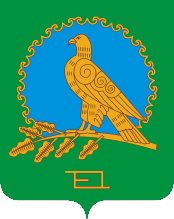               АДМИНИСТРАЦИЯСЕЛЬСКОГО ПОСЕЛЕНИЯКАЗАНСКИЙ СЕЛЬСОВЕТМУНИЦИПАЛЬНОГО РАЙОНААЛЬШЕЕВСКИЙ РАЙОНРЕСПУБЛИКИ БАШКОРТОСТАН(КАЗАНСКИЙ СЕЛЬСОВЕТАЛЬШЕЕВСКОГО  РАЙОНАРЕСПУБЛИКИ БАШКОРТОСТАН)